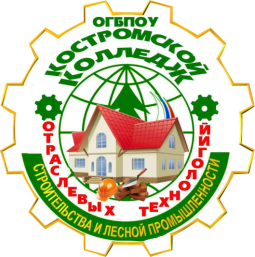 АДМИНИСТРАЦИЯ   КОСТРОМСКОЙ ОБЛАСТИДЕПАРТЕМАНТ ОБРАЗОВАНИЯ И НАУКИ КОСТРОМСКОЙ ОБЛАСТИОБЛАСТНОЕ ГОСУДАРСТВЕННОЕ БЮДЖЕТНОЕ ПРОФЕССИОНАЛЬНОЕОБРАЗОВАТЕЛЬНОЕ УЧРЕЖДЕНИЕ«Костромской колледж отраслевых технологий строительства и лесной промышленности»Утверждена приказом директора ОГБПОУ «Костромской колледж отраслевых технологий строительстваи лесной промышленности» № 38  от 28 августа 2020 г.Рабочая   ПРОГРАММа профессионального модуляПМ. 02 Выполнение монтажа каркасно-обшивных конструкций по программе подготовки квалифицированных рабочих, служащих08.01.25 Мастер отделочных строительных и декоративных работ2020 годРабочая программа профессионального модуля по программе подготовки квалифицированных рабочих, служащих 08.01.25 Мастер отделочных строительных и декоративных работ разработана на основе приказа Министерства образования и науки Российской Федерации «Об утверждении федерального государственного образовательного стандарта среднего профессионального образования по профессии 08.01.25 Мастер отделочных строительных и декоративных работ» от 09.12.2016 г. № 1545 (зарегистрировано в Минюсте РО от 22.12.2016 г № 44900) Организация-разработчик: ОГБПОУ «Костромской колледж отраслевых технологий строительства и лесной промышленности»Разработчики: Шарейко Елена Михайловна – преподаватель специальных дисциплин, высшей квалификационной категорииСОДЕРЖАНИЕОБЩАЯ ХАРАКТЕРИСТИКА РАБОЧЕЙ ПРОГРАММЫ ПРОФЕССИОНАЛЬНОГО МОДУЛЯ 1.1. Область применения рабочей программыРабочая программа профессионального модуля является частью  основной профессиональной образовательной программы в соответствии с ФГОС по профессии  08.01.25 «Мастер отделочных строительных и декоративных работ» Выполнение монтажа каркасно-обшивочных конструкций (ПК):ПК 2.1.	Выполнять подготовительные работы, включающие в себя: организацию рабочего места, выбор инструментов, приспособлений, подбор и расчет материалов, необходимых для выполнения работ при устройстве каркасно-обшивных конструкций, в соответствии с требованиями охраны труда, техники безопасности, пожарной безопасности и охраны окружающей среды.ПК 2.2. 	Устраивать каркасно-обшивные конструкции, сборные основания пола с соблюдением технологической последовательности выполнения операций и безопасных условий труда.ПК 2.3. 	Выполнять отделку каркасно-обшивных конструкций готовыми составами и сухими строительными смесями с соблюдением технологической последовательности выполнения операций и безопасных условий труда.ПК 2.4. 	Выполнять монтаж конструкций из гипсовых пазогребневых плит с соблюдением технологической последовательности выполнения операций и безопасных условий труда.ПК 2.5. 	Выполнять монтаж бескаркасных облицовок стен из строительных   листовых и плитных материалов с соблюдением технологической последовательности выполнения операций и безопасных условий труда.ПК 2.6. 	Выполнять ремонт каркасно-обшивных конструкций с соблюдением технологической последовательности выполнения операций и безопасных условий труда.ПК 2.7. 	Выполнять монтаж каркасно-обшивных конструкций сложной геометрической формы с соблюдением технологической последовательности выполнения операций и безопасных условий труда.1.2ЦЕЛЬ И ПЛАНИРУЕМЫЕ РЕЗУЛЬТАТЫ ОСВОЕНИЯПРОФЕССИОНАЛЬНОГО МОДУЛЯВ результате изучения профессионального модуля студент должен:1.3 РЕЗУЛЬТАТЫ ОСВОЕНИЯ    ПРОФЕССИОНАЛЬНОГОМОДУЛЯ		Результатом освоения профессионального модуля является овладение обучающимися видом профессиональной деятельности, в том числе профессиональными (ПК) и общими (ОК),цифровыми (ЦК) компетенциями: Таблица   Соотнесение ключевых компетенций цифровой экономики и общепрофессиональных компетенций, реализуемых по специальности 08.01.025 Мастер отделочных строительных и декоративных работ1.4. Количество часов, отводимое на освоение профессионального модуляВсего часов 98 часов,Из них на освоение МДК 95 часов,в том числе теоретических занятия-20 часовпрактических занятий -75 часовсамостоятельная работа -3часа2. СТРУКТУРА И СОДЕРЖАНИЕ ПРОФЕССИОНАЛЬНОГО МОДУЛЯ2.1. СОДЕРЖАНИЕ ПРОФЕССИОНАЛЬНОГО МОДУЛЯ2.2. ТЕМАТИЧЕСКИЙ ПЛАН ПРОФЕССИОНАЛЬНОГО МОДУЛЯСодержание программы профессионального модуля:Раздел 1. Устройство каркасно-обшивных конструкций (КОК) из листовых и плитных материалов и конструкций из гипсовых пазогребневых плит.Тема 1.1. Технология подготовки различных поверхностей.Креативное мышление. Новые модели организации труда (распределенные проектные команды). 1. Виды работ по подготовке кирпичных, бетонных и других и поверхностей для монтажа КОК2. Подготовка рабочих мест, оборудования и инструментов для монтажа КОК в соответствии с инструкциями и регламентами. Назначение и правила используемых инструментов, приспособлений и инвентаря.3. Организация труда на рабочем месте.4. Техника безопасности при подготовке поверхностей под монтаж КОК.Тема 1.2. Виды и свойства материалов, применяемых при монтаже каркасно-обшивных конструкций.Управление данными: просмотр, поиск и фильтрация данных, информации и информационного контента.1.   Виды и свойства строительных листовых и плитных материалов для КОК:2.Гипсовые листовые и плитные материалы; Плитные материалы на цементной основе.3. Виды и свойства материалов и изделий для каркасов КОК: Профили металлические и деревянные каркасы; Соединители и крепежные элементы.4. Виды и свойства вспомогательных материалов и изделий:Изоляционные Материалы;Тема 1.3. Типы каркасно-обшивных конструкцийНовые  модели	организации	труда (распределённые	проектные команды).Управление	информацией: взаимодействие по средством цифровых технологий.1. Общие сведения о технологии применения каркасно-обшивных конструкций.2. Типы конструкций межкомнатных перегородок.3. Основные элементы межкомнатных перегородок.4. Требования к производству работ.5. Типы конструкций облицовок.6. Основные элементы облицовок.7. Требования к производству работ8. Типы конструкций подвесных потолков.Тема 1.4. Разметка поверхностейУправление	данными: поиски	фильтрация данных, информации и цифрового контента. Управление информацией: взаимодействие цифровых технологий.1. Назначение и правила использования инструментов для разметки поверхностей.2. Приемы и правила разметки поверхностей, пространственного положения каркасов.Тема 1.5. Монтаж элементов металлических и деревянных каркасовТехнология  организации совместной работы.Креативность как способ мышления.Новые  модели	организации	труда (распределённые проектные команды).1. Основные требования к монтажу каркасов КОК.2. Виды профилей для устройства металлических каркасов для наружных и внутренних поверхностей, их назначение и применение.3. Типы и особенности монтажа каркасов облицовок стен, перегородок, подвесных потолков.4. Способы удлинения и порядок крепления профилей5. Нормы расхода материалов.6. Технология монтажа металлических и деревянных каркасов.7. Конструкция основных узлов и элементов перегородок.8. Технология монтажа, узлов примыканий, внутренних и внешних углов, дверных проемов, мест сопряжения перегородок с инженерными коммуникациями, соединений с потолком и полом; способы устройства температурных и деформационных швов.9.Технология укладки электропроводки.10.Технология монтажа каркасов потолков с применением стандартных подвесов с учетом проектного положения светильников, электроприборов, вентиляции11.Требования СНиП к качеству выполненных работ.12.Техника безопасности и организация рабочего места при выполнении монтажных работ.Креативное 	применение цифровых технологий. Управление	данными: просмотр, поискифильтрация данных, информации и цифрового контента. Оценка   данных,   информации   и цифрового контента. Определение пробелов  в знаниях и умениях, выбор направлений саморазвитияТема 1.6. Подготовка листовых материалов к монтажу.Новые  модели организации труда (распределённые проектные команды).Креативное	применение	цифровых технологий.	Управление данными: просмотр, поиск и фильтрация данных, информации и информационного контента.	1.Виды листовых материалов, их технологические свойства, основные отличия и области применения.2.Температурно-влажностный, режим предъявляемый к материалам в помещении.3.Инструменты и приспособления для резки гипсовых строительных плит и гипсоволокнистых листов, цементно-минеральных панелей типа «аквапанель» внутренняя и «аквапанель» наружная и др.4.Правила раскроя и обработки гипсовых строительных плит, гипсоволокнистых листов, цементно-минеральных панелей типа «аквапанель» внутренняя, «аквапанель» наружная и др. перед монтажом.5.Способы вырезания отверстий для розеток, выключателей, вентиляционных решёток и др., правила обработки торцов и стыковки листов.6.Техника безопасности при работе с режущими инструментамиКреативное 	применение цифровых технологий. Управление	данными: просмотр, поискифильтрация данных, информации и цифрового контента. Оценка   данных,   информации   и цифрового контента. Определение пробелов  в знаниях и умениях, выбор направлений саморазвитияТема 1.7. Монтаж строительных листовых и плитных материалов КОК.Оценка   данных,   информации   и цифрового контента. Управление данными, информацией и цифровым контентом. Технология обмена информацией и организации совместной работы.1. Технология монтажа строительных листовых и плитных материалов (гипсовых строительных плит, гипсоволокнистых листов, цементно-минеральных панелей типа «аквапанель» внутренняя, «аквапанель» наружная и др.).2. Особенности стыковки листов и плит, устройство внутренних и внешних углов и мест сопряжения с дверными коробками и др.3. Технология облицовки листовыми материалами потолочного каркаса.4. Правила крепления гипсокартонных, гипсоволокнистых листов к каркасу, технологические зазоры, допустимые расстояния между шурупами.5. Виды и назначение крепежных изделий.6. Технологию монтажа двух и трехслойных перегородок из гипсовых строительных плит, гипсоволокнистых листов, цементно-минеральных панелей типа «аквапанель» и др., облицовки инженерных коммуникаций, облицовки оконных и дверных проемов.7. Правила монтажа электрических и слаботочных сетей, установки электротехнических приборов8. Технология и особенности укладки различных видов теплозвукоизоляционных и пароизоляционных материалов и их крепления.9. Правила и особенности крепления к обшивкам навесного оборудования и предметов интерьера	Креативное 	применение цифровых технологий. Управление	данными: просмотр, поискифильтрация данных, информации и цифрового контента. Оценка   данных,   информации   и цифрового контента. Определение пробелов  в знаниях и умениях, выбор направлений саморазвитияРаздел 2. Отделка внутренних и наружных поверхностей зданий и сооружений с использованием строительных листовых и плитных материалов, готовых составов и сухих строительных смесейТема 2.1. Заделка стыков и мест сопряжений.Креативное применение цифровых технологий. Технология организации совместной работы.1. Требования к подготовке поверхностей для шпаклевочных работ.2. Правила и приемы полного или частичного шпаклевания поверхности, заделки торцевых швов, швов с утонённой кромкой, углублений от шурупов, дефектов поверхности.3. Номенклатуру и назначение инструментов для шпаклевочных работ, правила их применения.4. Назначение и применение армирующих лент.5. Контроль качества при производстве работ6. Техника безопасности при производстве работ.Креативное 	применение цифровых технологий. Управление	данными: просмотр, поискифильтрация данных, информации и цифрового контента. Оценка   данных,   информации   и цифрового контента. Определение пробелов  в знаниях и умениях, выбор направлений саморазвитияТема 2.2. Бескаркасная облицовка стен.Технология обмена информацией и организации совместной работы.1. Правила подготовки и провешивания поверхностей2. Конструктивные решения облицовок3. Правила приготовления монтажных растворов4. Бескаркасная облицовка стен.5. Монтаж облицовки стен по варианту С611 А6. Монтаж облицовки стен по варианту С611 Б7. Монтаж облицовки стен по варианту С611 В8. Устройство примыканий к несущим конструкциям.9. Устройство оконных откосов.10. Контроль качества при производстве бескаркасной облицовки стен11. Техника безопасности при производстве бескаркасной облицовки стен.Креативное 	применение цифровых технологий. Управление	данными: просмотр, поискифильтрация данных, информации и цифрового контента. Оценка   данных,   информации   и цифрового контента. Определение пробелов  в знаниях и умениях, выбор направлений саморазвитияТема 2.3. Финишная отделка поверхностей.Технология организации совместной работы.1. Требования к подготовке оснований для финишной отделки.2. Виды инструментов, назначение и правила пользования инструментом и приспособлениями для шпаклевания и шлифования различных поверхностей.3. Технология приготовления шпаклевочных составов из сухих строительных смесей.4. Приемы шпаклевания поверхностей.5. Контроль качества при производстве бескаркасной облицовки стен6. Техника безопасности при выполнении работ.Креативное 	применение цифровых технологий. Управление	данными: просмотр, поискифильтрация данных, информации и цифрового контента. Оценка   данных,   информации   и цифрового контента. Определение пробелов  в знаниях и умениях, выбор направлений саморазвитияТема 2.4. Ремонт обшивок, облицовок, оснований пола.Новые модели организации труда (распределенные проектные команды)1. Общие сведения о ремонте поверхностей.2. Виды дефектов, способы их обнаружения и устранения.3. Особенности ремонта поверхностей, выполненных с использованием комплектных систем сухого строительства, гипсовых строительных плит, гипсоволокнистых листов, цементно-минеральных панелей типа «аквапанель» и др.Креативное 	применение цифровых технологий. Управление	данными: просмотр, поискифильтрация данных, информации и цифрового контента. Оценка   данных,   информации   и цифрового контента. Определение пробелов  в знаниях и умениях, выбор направлений саморазвитияРаздел 3.Устройство каркасно-обшивных конструкций сложной геометрической формы.Тема 3.1. Устройство каркасно-обшивных конструкций сложной геометрической формы.Креативность как способ мышления. Технология организации совместной работы.1. Основы конструирования и изготовления шаблонов и элементов каркасов КОК сложных геометрических форм.2. Технология разметки и установки КОК сложной геометрической формы.3. Технология изгиба гипсокартонных листов и других строительных листовых и плитных материалов на гипсовой основе.4.Технология изготовления ломанных элементов методом фрезерования из гипсовых строительных плит листов и других строительных листовых и плитных материаловКреативное 	применение цифровых технологий. Управление	данными: просмотр, поиски фильтрация данных, информации и цифрового контента. Оценка   данных,   информации   и цифрового контента. Определение пробелов  в знаниях и умениях, выбор направлений саморазвития3. УСЛОВИЯ РЕАЛИЗАЦИИ ПРОГРАММЫ ПРОФЕССИОНАЛЬНОГО МОДУЛЯДля реализации программы профессионального модуля должны быть предусмотрены следующие специальные помещения:кабинет «Основ технологии отделочных строительных работ и декоративно-художественных работ»,оснащенный оборудованием:рабочее место преподавателя;ученические столы и стулья;маркерная доска;учебная, справочная и нормативная литература;образцы строительных материалов и изделий;стенд «Квалификационные характеристики»;стенд «Современные материалы и технологии»;стенд «Инструменты. Приспособления»; ручные инструменты, приспособления для отделочных строительных работ;оснащенный техническими средствами обучения: персональный компьютер с лицензионным программным обеспечением;мультимедийный проекторэкран.Лаборатории «Материаловедения»,Мастерская «Монтажа каркасно-обшивных конструкций»4. ТРЕБОВАНИЯ К МИНИМАЛЬНОМУ МАТЕРИАЛЬНО-ТЕХНИЧЕСКОМУ ОБЕСПЕЧЕНИЮРеализация программы модуля предполагает наличиеУчебного кабинета «Основы технологии отделочных строительных работ».Лабораторий:  Информационных технологий  материаловедения;Мастерской для подготовки по профессии «Монтажник каркасно-обшивочных конструкций »Оборудование учебного кабинета технологии отделочных строительных работ:рабочее место преподавателя;посадочные места обучающихся (по количеству обучающихся);демонстрационный комплект инструментов и приспособлений;модели (в разрезе) механизированных инструментов;макеты по отделке помещений;наглядные пособия (по монтажу каркасно-обшивочных конструкций);Оборудование мастерской по профессии «Монтажник каркасно-обшивочных конструкций»:рабочее место мастера:комплект личного технологического и контрольно-измерительного инструмента;оборудованные рабочие места (по количеству обучающихся);комплект контрольно-измерительного инструмента (по количеству обучающихся);комплект ручного технологического инструмента по монтажу каркасно-обшивочныхконструкций (по количеству обучающихся);механизированное оборудование (электролобзик, дисковая пила, отрезная машинка);инвентарь (ящик для приготовления мастики, растворомерная посуда);комплект средств индивидуальной защиты (по количеству обучающихся);средства подмащивания.Реализация профессионального модуля предполагает обязательную производственнуюпрактику, которую рекомендуется проводить рассредоточено.4.2. Информационное обеспечение обученияПеречень рекомендуемых учебных изданий,  дополнительной литературы.Основные источники:Буданов Б.А. Технология монтажа каркасно-обшивных конструкций учебник; М. ИЦ: Академия, 2018 г.Интернет-ресурсы:Портал нормативно-технической документации [Электронный ресурс]. – Режим доступа:http//www.pntdoc.ru, свободный. – Загл. с экрана5. Контроль и оценка результатов освоения профессионального модуля (вида профессиональной деятельности)Формы и методы контроля и оценки результатов обучения должны позволять проверять у обучающихся не только сформированность профессиональных компетенций, но и развитие общих компетенций и обеспечивающих их умений.5.1 КРИТЕРИИ И НОРМЫ ОЦЕНКИ ЗНАНИЙ, УМЕНИЙ И НАВЫКОВ, СТУДЕНТОВ ПО ПРОФЕССИОНАЛЬНОМУ МОДУЛЮНормы оценок знаний и умений, студента по устному опросуОценка «5» ставится, если студент:полностью освоил учебный материал;умеет изложить его своими словами;самостоятельно подтверждает ответ конкретными примерами;правильно и обстоятельно отвечает на дополнительные вопросы учителя.Оценка «4» ставится, если студент:в основном усвоил учебный материал, допускает незначительные ошибки при его     изложении своими словами;подтверждает ответ конкретными примерами;правильно отвечает на дополнительные вопросы учителя.Оценка «3» ставится, если студент:не усвоил существенную часть учебного материала;допускает значительные ошибки при его изложении своими словами;затрудняется подтвердить ответ конкретными примерами;слабо отвечает на дополнительные вопросы.Оценка «2» ставится, если студент:почти не усвоил учебный материал;не может изложить его своими словами;не может подтвердить ответ конкретными примерами;не отвечает на большую часть дополнительных вопросов учителя.Оценка «1» ставится, если студент:полностью не усвоил учебный материал;не может изложить знания своими словами;не может ответить на дополнительные вопросы учителя.Нормы оценок выполнения у студента графических заданий и лабораторно-практических работОтметка «5» ставится, если студент:творчески планирует выполнение работы;самостоятельно и полностью использует знания программного материала;правильно и аккуратно выполняет задание;умеет пользоваться справочной литературой, наглядными пособиями, приборами и другими средствами.Отметка «4» ставится, если студент:правильно планирует выполнение работы;самостоятельно использует знания программного материала;в основном правильно и аккуратно выполняет задание;умеет пользоваться справочной литературой, наглядными пособиями, приборами и другими средствами.Отметка «3» ставится, если студент:допускает ошибки при планировании выполнения работы;не может самостоятельно использовать значительную часть знаний программного материала;допускает ошибки и неаккуратно выполняет задание;затрудняется самостоятельно использовать справочную литературу, наглядные пособия, приборы и другие средства.Отметка «2» ставится, если студент:не может правильно спланировать выполнение работы;не может использовать знания программного материала;допускает грубые ошибки и неаккуратно выполняет задание;не может самостоятельно использовать справочную литературу, наглядные пособия, приборы и другие средства.Отметка «1» ставится, если студент:не может спланировать выполнение работы;не может использовать знания программного материала;отказывается выполнять задание.Проверка и оценка практической работы студент«5» - работа выполнена в заданное время, самостоятельно, с соблюдением технологической последовательности, качественно и творчески;«4» - работа выполнена в заданное время, самостоятельно, с соблюдением технологической последовательности, при выполнении отдельных операций допущены небольшие отклонения; общий вид изделия аккуратный;«3» - работа выполнена в заданное время, самостоятельно, с нарушением технологической последовательности, отдельные операции выполнены с отклонением от образца (если не было на то установки); изделие оформлено небрежно или не закончено в срок;«2» – ученик самостоятельно не справился с работой, технологическая последовательность нарушена, при выполнении операций допущены большие отклонения, изделие оформлено небрежно и имеет незавершенный вид.Оценивание теста студент производится по следующей системе:«5» - получают учащиеся, справившиеся с работой 100 - 90 %;«4» - ставится в том случае, если верные ответы составляют 80 % от общего количества;«3» - соответствует работа, содержащая 50 – 70 % правильных ответов.  1.1Область применения программы профессионального модуЛя ………...…………………………………………………………...41.2цель и планируемые результаты освоения профессионального модуля ………………………............. ……41.3Результаты освоения профессионального модуля….....61.4   КОЛИЧЕСТВО часов на освоение рабочей программы профессионального модуля ………………………………………...71.4   КОЛИЧЕСТВО часов на освоение рабочей программы профессионального модуля ………………………………………...72.СТРУКТУРА И СОДЕРЖАНИЕ ПРОФЕССИОНАЛЬНОГО МОДУЛЯ..........................................................................................................8    2.1СОДЕРЖАНИЕ ПРОГРАММЫ ПРОФЕССИОНАЛЬНОГО МОДУЛЯ..8          2.2ТЕМАТИЧЕСКИЙ ПЛАН ПРОФЕССИОНАЛЬНОГО МОДУЛЯ.........................................................................................................09          3.Условия реализации рабочей программы профессионального модуля..........................................................19         4.ТРЕБОВАНИЯ К МАТЕРИАЛЬНО-ТЕХНИЧЕСКОМУ ОБЕСПЕЧЕНИЮ …………………………………………………………..20          5Контроль и оценка результатов освоения профессионального модуля ………………………………........21     5.1Критерии и нормы оценки знаний, умений и навыков обучающихся по профессиональному модулю.……... .23Иметьпрактический опытПодготовки рабочих мест, оборудования, материалов и инструментов для выполнения монтажа каркасно-обшивных конструкций в соответствии с инструкциями и регламентамиВыполнения подготовительных работМонтажа и ремонта каркасно-обшивных конструкций Проверки работоспособности и исправности инструментаВыполнения монтажа сухих сборных стяжек (оснований пола)Выполнения отделки внутренних и наружных поверхностей с использованием готовых составов и сухих строительных смесейПодготовки поверхностей для выполнения отделочных работ с использованием готовых составов и сухих строительных смесейУстройства конструкций из гипсовых пазогребневых плитПодготовки гипсовых пазогребневых плит к монтажуУстройства бескаркасных облицовок стен из строительных листовых и плитных материаловПодготовки строительных листовых и плитных материалов к монтажу бескаркасных облицовокПодготовки материалов и инструментов для выполнения ремонта обшивок из строительных листовых и плитных материаловУстройства каркасно-обшивных конструкций сложной геометрической формыПодготовки материалов и инструментов для изготовления шаблонов и криволинейных и ломаных элементов КОКуметьОрганизовывать подготовку рабочих мест, оборудования, материалов и инструментов для выполнения монтажа каркасно-обшивных конструкций в соответствии с инструкциями и регламентамиПользоваться установленной технической документацией;Выполнять подготовительные работы, осуществлять производство работ по монтажу каркасно-обшивных конструкций, сборных оснований пола, гипсовых пазогребневых плит и бескаркасных облицовок стен из строительных листовых и плитных материаловСкладировать и транспортировать материалы для монтажа каркасов КОК; Проверять работоспособность и исправность инструментов;Применять приборы и приспособления для разметки и пространственной ориентации поверхностей и элементов конструкций;Применять электрифицированное и ручное оборудование и инструмент для подготовки и монтажа каркасов КОКСкладировать и транспортировать материалы для монтажа сухих сборных стяжек (оснований пола);применять электрифицированное и ручное оборудование и инструмент для подготовки и монтажа сухих сборных стяжек (оснований пола).Выполнять отделочные работы с использованием готовых составов и сухих строительных смесейОчищать и грунтовать поверхности перед нанесением шпаклевочных составовВыбирать и пользоваться инструментами и приспособлениями для выполнения шпаклевочных работВыполнять подготовительные работы, осуществлять производство работ по монтажу каркасно-обшивных конструкций, сборных оснований пола, гипсовых пазогребневых плит и бескаркасных облицовок стен из строительных листовых и плитных материаловСкладировать и транспортировать гипсовые пазогребневые плитыПрименять электрифицированное и ручное оборудование и инструмент для подготовки и монтажа гипсовых пазогребневых плитВыполнять подготовительные работы, осуществлять производство работ по монтажу каркасно-обшивных конструкций, сборных оснований пола, гипсовых пазогребневых плит и бескаркасных облицовок стен из строительных листовых и плитных материаловСкладировать и транспортировать строительные листовые и плитные изделия;Применять электрифицированное и ручное оборудование и инструмент для подготовки и монтажа строительных листовых и плитных материаловОпределять дефекты и повреждения поверхностей обшивок из строительных листовых и плитных материалов;Применять электрифицированное и ручное оборудование и инструмент для ремонта обшивок из строительных листовых и плитных материалов;Подготавливать материалы, шаблоны для ремонта обшивок из строительных листовых и плитных материалов;Осуществлять ремонт поверхностей, выполненных с использованием строительных листовых и плитных материаловМонтировать каркасно-обшивные конструкции сложной геометрической формы (криволинейные, ломаные, многоуровневые и прочие конструкции)Подготавливать материалы для изготовления шаблонов и криволинейных и ломаных элементов КОК;Пользоваться электрифицированным и ручным инструментом и вспомогательным оборудованиемзнатьТребования инструкций и регламентов к организации и подготовке рабочих мест, оборудования, материалов и инструментов для выполнения монтажа каркасно-обшивных конструкцийТехнологическую последовательность выполнения этапов подготовки (разметки, раскроя и прочих операций), монтажа и ремонта каркасно-обшивных конструкций, сборных оснований полаПравила транспортировки и складирования материалов, деталей, приспособлений и инструмента в пределах рабочей зоны;Правила транспортировки и складирования материалов для монтажа сухих сборных стяжек (оснований пола); назначение и правила применения, используемых инструмента, приспособлений и инвентаря.Способы отделки каркасно-обшивных конструкций готовыми составами и сухими строительными смесямиСпособы подготовки поверхностей под различные виды работ;Технологическую последовательность монтажа гипсовых пазогребневых плит и бескаркасной облицовки строительными листовыми и плитными материаламиПравила транспортировки и складирования гипсовых пазогребневых плит, приспособлений и инструмента в пределах рабочей зоны;Технологическую последовательность выполнения этапов подготовки (разметки, раскроя и прочих операций), монтажа и ремонта каркасно-обшивных конструкций, сборных оснований полаВиды дефектов поверхностей обшивок, облицовок, оснований пола и способы их устранения;Способы подготовки материалов и шаблонов для ремонта обшивок из строительных листовых и плитных материалов;Правила ремонта обшивок из строительных листовых и плитных материаловПравила транспортировки и складирования материалов для изготовления шаблонов и криволинейных и ломаных элементов КОКНазначение и правила применения, используемых инструмента, приспособлений и инвентаряКодНаименование видов деятельности и профессиональных компетенцийВД 2Выполнение монтажа каркасно-обшивных конструкцийПК 2.1.Выполнять подготовительные работы, включающие в себя: организацию рабочего места, выбор инструментов, приспособлений, подбор и расчет материалов, необходимых для выполнения работ при устройстве каркасно-обшивных конструкций, в соответствии с требованиями охраны труда, техники безопасности, пожарной безопасности и охраны окружающей среды.ПК 2.2. Устраивать каркасно-обшивные конструкции, сборные основания пола  с соблюдением технологической последовательности выполнения операций и безопасных условий труда.ПК 2.3. Выполнять отделку каркасно-обшивных конструкций готовыми составами и сухими строительными смесями с соблюдением технологической последовательности выполнения операций и безопасных условий труда.ПК 2.4. Выполнять монтаж конструкций из гипсовых пазогребневых плит с соблюдением технологической последовательности выполнения операций и безопасных условий труда.ПК 2.5. Выполнять монтаж бескаркасных облицовок стен из строительных   листовых и плитных материалов с соблюдением технологической последовательности выполнения операций и безопасных условий труда.ПК 2.6. Выполнять ремонт каркасно-обшивных конструкций с соблюдением технологической последовательности выполнения операций и безопасных условий труда.ПК 2.7. Выполнять монтаж каркасно-обшивных конструкций сложной геометрической формы с соблюдением технологической последовательности выполнения операций и безопасных условий труда.ОК 1Выбирать способы решения задач профессиональной деятельности, применительно к различным контекстам.ОК 2Осуществлять поиск, анализ и интерпретацию информации, необходимой для выполнения задач профессиональной деятельности.ОК 3Планировать и реализовывать собственное профессиональное и личностное развитие.ОК 4Работать в коллективе и команде, эффективно взаимодействовать с коллегами, руководством, клиентами.ОК 5Осуществлять устную и письменную коммуникацию на государственном языке с учетом особенностей социального и культурного контекста.ОК 6Проявлять гражданско-патриотическую позицию, демонстрировать осознанное поведение на основе общечеловеческих ценностей.ОК 7Содействовать сохранению окружающей среды, ресурсосбережению, эффективно действовать в чрезвычайных ситуациях.ОК 8Использовать средства физической культуры для сохранения и укрепления здоровья в процессе профессиональной деятельности и поддержание необходимого уровня физической подготовленности.ОК 9Использовать информационные технологии в профессиональной деятельности.ОК 10Пользоваться профессиональной документацией на государственном и иностранном языке.ОК 11Планировать предпринимательскую деятельность в профессиональной сфере.ЦК 01Коммуникация и кооперация в цифровой средеЦК 02Саморазвитие в условиях неопределенностиЦК 03Креативное мышлениеЦК 04Управление информацией и даннымиЦК 05Критическое мышление в цифровой средеКлючевые компетенции цифровой экономикиОбщепрофессиональные компетенцииЦК01.Коммуникация и кооперация в цифровой средеОК 04. Работать в коллективе и команде, эффективно взаимодействовать с коллегами, руководством, клиентами;ОК 05. Осуществлять устную и письменную коммуникацию на государственном языке с учетом особенностей социального и культурного контекстаЦК02.Саморазвитие в условиях неопределенностиОК 01. Выбирать способы решения задач профессиональной деятельности, применительно к различным контекстам;ОК 02 Осуществлять поиск, анализ и интерпретацию информации, необходимой для выполнения задач профессиональной деятельностиЦК03.Креативное мышлениеОК 01. Выбирать способы решения задач профессиональной деятельности, применительно к различным контекстам;ОК 11. Планировать предпринимательскую деятельность в профессиональной сфере.ЦК04.Управление информации и даннымиОК 02 Осуществлять поиск, анализ и интерпретацию информации, необходимой для выполнения задач профессиональной деятельности.ЦК05.Критическое мышление в цифровой средеОК 05. Осуществлять устную и письменную коммуникацию на государственном языке с учетом особенностей социального и культурного контекста.ОК 9. Использовать информационные технологии в профессиональной деятельностиОК 9. Использовать информационные технологии в профессиональной деятельностиКоды профессиональных компетенцийНаименования разделов профессионального модуля*Всего часовОбъем времени, отведенный на освоение междисциплинарного курса (курсов)Объем времени, отведенный на освоение междисциплинарного курса (курсов)Объем времени, отведенный на освоение междисциплинарного курса (курсов)Объем времени, отведенный на освоение междисциплинарного курса (курсов)Объем времени, отведенный на освоение междисциплинарного курса (курсов)Практическая подготовкаПрактическая подготовкаКоды профессиональных компетенцийНаименования разделов профессионального модуля*Всего часовОбязательная аудиторная учебная нагрузка обучающегосяОбязательная аудиторная учебная нагрузка обучающегосяОбязательная аудиторная учебная нагрузка обучающегосяСамостоятельная работа обучающегосяСамостоятельная работа обучающегосяУчебная,часовПроизводственная (по профилю специальности),часов(если предусмотрена рассредоточенная практика)Коды профессиональных компетенцийНаименования разделов профессионального модуля*Всего часовВсего,часовв т.ч. лабораторные работы и практические занятия,часовв т.ч., курсовая работа (проект),часовВсего,часовв т.ч., курсовая работа (проект),часовУчебная,часовПроизводственная (по профилю специальности),часов(если предусмотрена рассредоточенная практика)12345678910ПК 1.1 –ПК 1.5Раздел 1. Стройство каркасно-обшивных конструкций (КОК) из листовых и плитных материалов и конструкций из гипсовых пазогребневых плит.441034***7296ПК 1.6Раздел 2.Отделка внутренних и наружных поверхностей зданий и сооружений с использованием строительных листовых и плитных материалов, готовых составов и сухих строительных смесей29524***7296ПК 1.7Раздел 3.Устройство каркасно-обшивных конструкций сложной геометрической формы22517*3*7296Всего:60220753*216288Наименование разделов и тем профессионального модуля (ПМ), междисциплинарных курсов (МДК)Содержание учебного материала, лабораторные работы и практические занятия, внеаудиторная (самостоятельная) учебная работа обучающихсяОбъем часовОсваиваемые элементы компетенций123Раздел 1. Устройство каркасно-обшивных конструкций (КОК) из листовых и плитных материалов и конструкций из гипсовых пазогребневых плит.Раздел 1. Устройство каркасно-обшивных конструкций (КОК) из листовых и плитных материалов и конструкций из гипсовых пазогребневых плит.98МДК 02.01. Технология каркасно-обшивных конструкций.МДК 02.01. Технология каркасно-обшивных конструкций.95Тема 1.1. Технология подготовки различных поверхностей.Содержание2Тема 1.1. Технология подготовки различных поверхностей.Содержание2Тема 1.1. Технология подготовки различных поверхностей.Содержание2Тема 1.1. Технология подготовки различных поверхностей.1.Виды работ по подготовке кирпичных, бетонных и других и поверхностей для монтажа КОК. Креативно мышление.2ПК 1.1 –ПК 1.5ОК 1 ЦК 03, 05Тема 1.1. Технология подготовки различных поверхностей.2. Подготовка рабочих мест, оборудования и инструментов для монтажа КОК в соответствии с инструкциями и регламентами. Назначение и правила используемых инструментов, приспособлений и инвентаря.2Тема 1.1. Технология подготовки различных поверхностей.3. Организация труда на рабочем месте.2Тема 1.1. Технология подготовки различных поверхностей.4. Техника безопасности при подготовке поверхностей под монтаж КОК.2Тема 1.1. Технология подготовки различных поверхностей.Тематика практических занятий и лабораторных работ8Тема 1.1. Технология подготовки различных поверхностей.1. Практическое занятие «Составление таблицы допустимых отклонений обрабатываемых поверхностейНовые модели организации труда (распределенные проектные команды)1ОК 05, 06ЦК 01ПК 1.1 –ПК 1.5Тема 1.1. Технология подготовки различных поверхностей.2.Практическое занятие «Составление таблицы применяемых инструментов, приспособлений, инвентаря для подготовки поверхностей под монтаж КОК». 		1ОК 05, 06ЦК 01ПК 1.1 –ПК 1.5Тема 1.1. Технология подготовки различных поверхностей.3. Практическое занятие «Разработка последовательности технологических операций для выполнения работ по подготовке поверхностей под монтаж КОК».2ОК 05, 06ЦК 01ПК 1.1 –ПК 1.5Тема 1.1. Технология подготовки различных поверхностей.4. Практическое занятие «Разработка инструкционно-технологических карт для выполнения работ по подготовке поверхностей». 2ОК 05, 06ЦК 01ПК 1.1 –ПК 1.5Тема 1.1. Технология подготовки различных поверхностей.5. Практическое занятие «Построение схемы организации рабочего места при подготовке поверхностей под монтаж КОК».2Тема 1.2. Виды и свойства материалов, применяемых при монтаже каркасно-обшивных конструкций.Содержание2Тема 1.2. Виды и свойства материалов, применяемых при монтаже каркасно-обшивных конструкций.1.   Виды и свойства строительных листовых и плитных материалов для КОК.2.Гипсовые листовые и плитные материалы; плитные материалы на цементной основе.3. Виды и свойства материалов и изделий для каркасов КОК: Профили металлические и деревянные каркасы; соединители и крепежные элементы4. Виды и свойства вспомогательных материалов и изделий: изоляционные материалы; материалы для заделки стыков и шпаклевания.5. Правила складирования и транспортирования материалов и изделий для монтажа КОК.6. Техника безопасности при работе с материалами. Управление данными: просмотр, поиск и фильтрация данных, информации и информационного контента.ПК 1.1 –ПК 1.5ОК 07,08ЦК 04Тема 1.2. Виды и свойства материалов, применяемых при монтаже каркасно-обшивных конструкций.Тематика практических занятий и лабораторных работ8Тема 1.2. Виды и свойства материалов, применяемых при монтаже каркасно-обшивных конструкций.1. Практическое занятие «Входной визуальный контроль качества используемых материалов» Оценка   данных,   информации   и цифрового контента. 2Тема 1.2. Виды и свойства материалов, применяемых при монтаже каркасно-обшивных конструкций.2. Практическое занятие «Расчет расхода материалов».2Тема 1.2. Виды и свойства материалов, применяемых при монтаже каркасно-обшивных конструкций.3. Практическое занятие «Составление таблицы «Выбор листовых и плитных материалов в зависимости от температурно-влажностного режима помещений» (в соответствии со СНиП II-3-79*» Строительная теплотехника».2Тема 1.2. Виды и свойства материалов, применяемых при монтаже каркасно-обшивных конструкций.4. Практическое занятие «Составление таблицы «Выбор материалов КОК в соответствии с нормами противопожарной безопасности» 2Тема 1.3. Типы каркасно-обшивных конструкцийСодержание2Тема 1.3. Типы каркасно-обшивных конструкций1. Общие сведения о технологии применения каркасно-обшивных конструкций.2. Типы конструкций межкомнатных перегородок.3. Основные элементы межкомнатных перегородок.4. Требования к производству работ.5. Типы конструкций облицовок. Новые  модели	организации	труда (распределённые	проектные команды).6. Основные элементы облицовок.7. Требования к производству работ.8. Типы конструкций подвесных потолков.9. Основные элементы подвесных потолков.10. Требования к производству работ. Оценка11. Наименование, назначение и правила применения инструмента, приспособления и инвентаря12. Организация труда на рабочем месте.13. Техника безопасности при монтаже КОК управление	информацией: взаимодействие по средством цифровых технологий.2ПК 1.1 –ПК 1.5ОК 07,08ЦК 04ОК 05, 06ЦК 01Тема 1.3. Типы каркасно-обшивных конструкцийТематика практических занятий и лабораторных работ6Тема 1.3. Типы каркасно-обшивных конструкций1.Практическое занятие «Составление таблицы «Выбор типа перегородки в зависимости от высоты перегородки». Организации совместной работы.2. Практическое занятие «Составление таблицы «Выбор типа ограждающих конструкций в зависимости от индекса изоляции воздушного шума (СП 51.13330.2011 «СНИП 23-03-2003 «Защита от шума»).22ПК 1.1 –ПК 1.5ОК 05, 06 ЦК 01Тема 1.3. Типы каркасно-обшивных конструкций3. Практическое занятие «Составление таблицы «Выбор листовых и плитных материалов в зависимости от предела огнестойкости конструкции».4 Практическое занятие. «Разработка последовательности технологических операций для выполнения работ по монтажу КОК».22ПК 1.1 –ПК 1.5ОК 05, 06 ЦК 01Тема 1.3. Типы каркасно-обшивных конструкций5. Практическое занятие «Построение схемы организации рабочего места».6. Практическое занятие «Составление таблицы применяемых инструментов, приспособлений, инвентаря для монтажа КОК».2ПК 1.1 –ПК 1.5ОК 05, 06 ЦК 01Тема 1.4. Разметка поверхностей.Содержание4Тема 1.4. Разметка поверхностей.Содержание4Управление данными: просмотр, поиск и фильтрация данных, информации и информационного контента. Назначение и правила использования инструментов для разметки поверхностей.Виды листовых материалов, их технологические свойства, основные отличия и области применения.2.Температурно-влажностный, режим предъявляемый к материалам в помещении.3.Инструменты и приспособления для резки гипсовых строительных плит и гипсоволокнистых листов, цементно-минеральных панелей типа «аквапанель» внутренняя и «аквапанель» наружная и др. Оценка   данных,   информации   и цифрового контента. Управление данными, информацией и цифровым контентом.4.Правила раскроя и обработки гипсовых строительных плит, гипсоволокнистых листов, цементно-минеральных панелей типа «аквапанель» внутренняя, «аквапанель» наружная и др. перед монтажом.5.Способы вырезания отверстий для розеток, выключателей, вентиляционных решёток и др., правила обработки торцов и стыковки листов.6.Техника безопасности при работе с режущими инструментами7. Приемы и правила разметки поверхностей, пространственного положения каркасов.1ПК 1.1 –ПК 1.5ОК 07,08ЦК04Тематика практических занятий и лабораторных работ31. Практическое занятие «Составление инструкционно-технологической карты на разметку поверхностей». Управление	данными: поиски	фильтрация данных, информации и цифрового контента. Управление информацией: взаимодействие цифровых технологий.2. Практическое занятие «Изучение чертежей и технологической документации по данной теме.»2ПК 1.1 –ПК 1.5ОК 07,08ЦК041. Практическое занятие «Составление инструкционно-технологической карты на разметку поверхностей». Управление	данными: поиски	фильтрация данных, информации и цифрового контента. Управление информацией: взаимодействие цифровых технологий.2. Практическое занятие «Изучение чертежей и технологической документации по данной теме.»23. Практическое занятие «Расчет расхода материалов при монтаже каркаса перегородки на металлическом каркасе»1Тема 1.5. Подготовка листовых материалов к монтажу.Содержание1Тема 1.5. Подготовка листовых материалов к монтажу.Технология  организации совместной работы.1.Основные требования к монтажу каркасов КОК. 2. Виды профилей для устройства металлических каркасов для наружных и внутренних поверхностей, их назначение и применение.3. Типы и особенности монтажа каркасов облицовок стен, перегородок, подвесных потолков.4. Способы удлинения и порядок крепления профилей5. Нормы расхода материалов. 6. Технология монтажа металлических и деревянных каркасов.7. Конструкция основных узлов и элементов перегородок. Креативность как способ мышления.8. Технология монтажа, узлов примыканий, внутренних и внешних углов, дверных проемов, мест сопряжения перегородок с инженерными коммуникациями, соединений с потолком и полом; способы устройства температурных и деформационных швов.9.Технология укладки электропроводки.10.Технология монтажа каркасов потолков с применением стандартных подвесов с учетом проектного положения светильников, электроприборов, вентиляции11.Требования СНиП к качеству выполненных работ.12.Техника безопасности и организация рабочего места при выполнении монтажных работ. ПК 1.1 –ПК 1.5ОК 05, 06ЦК 01ОК 02. 03ЦК 03Тема 1.5. Подготовка листовых материалов к монтажу.Тематика практических занятий и лабораторных работ5Тема 1.5. Подготовка листовых материалов к монтажу.1. Практическое занятие «Изучение чертежей и технологической документации по данной теме» 2ПК 1.1 –ПК 1.5ОК 05, 06ЦК 01ОК 02. 03ЦК 03Тема 1.5. Подготовка листовых материалов к монтажу.2. Практическое занятие «Составление таблицы «Виды листовых материалов и области их применения».3. Практическое занятие «Составление перечня используемых инструментов и приспособлений».Оценка   данных,   информации   и цифрового контента. Технология организации совместной работы.2ПК 1.1 –ПК 1.5ОК 05, 06ЦК 01ОК 02. 03ЦК 03Тема 1.5. Подготовка листовых материалов к монтажу.4. Практическое занятие «Составление алгоритма действий при подготовке листовых материалов к монтажу»1ПК 1.1 –ПК 1.5ОК 05, 06ЦК 01ОК 02. 03ЦК 03Тема 1.6. Монтаж строительных листовых и плитных материалов КОК.Содержание1ПК 1.1 –ПК 1.5ОК 01, 02ЦК 02Тема 1.6. Монтаж строительных листовых и плитных материалов КОК.1. Технология монтажа строительных листовых и плитных материалов (гипсовых строительных плит, гипсоволокнистых листов, цементно-минеральных панелей типа «аквапанель» внутренняя, «аквапанель» наружная и др.).Новые  модели	организации	труда (	распределённые	проектныекоманды).1ПК 1.1 –ПК 1.5ОК 01, 02ЦК 02Тема 1.6. Монтаж строительных листовых и плитных материалов КОК.2. Особенности стыковки листов и плит, устройство внутренних и внешних углов и мест сопряжения с дверными коробками и др.1ПК 1.1 –ПК 1.5ОК 01, 02ЦК 02Тема 1.6. Монтаж строительных листовых и плитных материалов КОК.3. Технология облицовки листовыми материалами потолочного каркаса.1ПК 1.1 –ПК 1.5ОК 01, 02ЦК 02Тема 1.6. Монтаж строительных листовых и плитных материалов КОК.4. Правила крепления гипсокартонных, гипсоволокнистых листов к каркасу, технологические зазоры, допустимые расстояния между шурупами.1ПК 1.1 –ПК 1.5ОК 01, 02ЦК 02Тема 1.6. Монтаж строительных листовых и плитных материалов КОК.5. Виды и назначение крепежных изделий.1ПК 1.1 –ПК 1.5ОК 01, 02ЦК 02Тема 1.6. Монтаж строительных листовых и плитных материалов КОК.6. Технологию монтажа двух и трехслойных перегородок из гипсовых строительных плит, гипсоволокнистых листов, цементно-минеральных панелей типа «аквапанель» и др., облицовки инженерных коммуникаций, облицовки оконных и дверных проемов. Новые  модели	организации труда (	распределённые	 проектные команды).1ПК 1.1 –ПК 1.5ОК 01, 02ЦК 02Тема 1.6. Монтаж строительных листовых и плитных материалов КОК.7. Правила монтажа электрических и слаботочных сетей, установки электротехнических приборов1ПК 1.1 –ПК 1.5ОК 01, 02ЦК 02Тема 1.6. Монтаж строительных листовых и плитных материалов КОК.8. Технология и особенности укладки различных видов теплозвукоизоляционных и пароизоляционных материалов и их крепления.1ПК 1.1 –ПК 1.5ОК 01, 02ЦК 02Тема 1.6. Монтаж строительных листовых и плитных материалов КОК.9. Правила и особенности крепления к обшивкам навесного оборудования и предметов интерьера1ПК 1.1 –ПК 1.5ОК 01, 02ЦК 02Тема 1.6. Монтаж строительных листовых и плитных материалов КОК.10. Требования СНиП к качеству выполненных работ.1ПК 1.1 –ПК 1.5ОК 01, 02ЦК 02Тема 1.6. Монтаж строительных листовых и плитных материалов КОК.11. Техника безопасности и организация рабочего места при выполнении работ.1ПК 1.1 –ПК 1.5ОК 01, 02ЦК 02Тема 1.6. Монтаж строительных листовых и плитных материалов КОК.Тематика практических занятий и лабораторных работ11Тема 1.6. Монтаж строительных листовых и плитных материалов КОК.1. Практическое занятие «Составление инструкционно-технологической карты на установку ГСП». Креативное применение	цифровых технологий. Новые  модели	организации труда (распределённые	 проектные команды).		2ПК 1.1 –ПК 1.5ОК 05, 06ЦК 01ОК 02. 03ЦК 03Тема 1.6. Монтаж строительных листовых и плитных материалов КОК.2. Практическое занятие «Составление инструкционно-технологической карты на установку ГВЛ»	3 Практическое занятие «Составление инструкционно-технологической карты на установку цементно-минеральных панелей типа «аквапанель». Креативное	применение	цифровыхтехнологий.	.2ПК 1.1 –ПК 1.5ОК 05, 06ЦК 01ОК 02. 03ЦК 03Тема 1.6. Монтаж строительных листовых и плитных материалов КОК.4 Практическое занятие «Составление инструкционно-технологической карты на облицовку оконного проема	5. Практическое занятие «Составление инструкционно-технологической карты на укладку и закрепление теплозвукоизоляционных и пароизоляционных материалов».2ПК 1.1 –ПК 1.5ОК 07,08ЦК04Тема 1.6. Монтаж строительных листовых и плитных материалов КОК.1. Практическое занятие «Составление инструкционно-технологической карты на засыпку, разравнивание и уплотнение сухой засыпки».2. Практическое занятие «Составление инструкционно-технологической карты на укладку элементов пола».2ПК 1.1 –ПК 1.5ОК 07,08ЦК04Тема 1.6. Монтаж строительных листовых и плитных материалов КОК.3. Практическое занятие «Составление инструкционно-технологической карты на укладку пола из малоформатных гипсоволокнистых листов».4. Практическое занятие «Расчет потребности материалов в конкретно заданных условиях»2ПК 1.1 –ПК 1.5ОК 07,08ЦК04Тема 1.6. Монтаж строительных листовых и плитных материалов КОК.5. Практическое занятие «Составление схемы расположения элементов пола и малоформатных листов в двух смежных помещениях, имеющих криволинейные очертания стен. Управление данными: просмотр, поиск и фильтрация данных, информации и информационного контента.1ПК 1.1 –ПК 1.5ОК 07,08ЦК04Тема 1.7. Монтаж конструкций из гипсовых пазогребневых плит.Содержание1ПК 1.1 –ПК 1.5ОК 07,08ЦК04Тема 1.7. Монтаж конструкций из гипсовых пазогребневых плит.Содержание1Тема 1.7. Монтаж конструкций из гипсовых пазогребневых плит.1. Технология монтажа конструкций из гипсовых пазогребневых плит: одинарные и двойные перегородки, облицовки в соответствии с технической документацией: чертежами, эскизами, схемами.2. Устройство дверных и иных проёмов в конструкциях из гипсовых пазогребневых плит.3. Требования СНиП к качеству выполненных работ.4. Техника безопасности и организация рабочего места при выполнении работ. Оценка данных,   информации   и цифрового контента. Управление данными, информацией и цифровым контентом. Технология обмена информацией и организации совместной работы.1Тема 1.7. Монтаж конструкций из гипсовых пазогребневых плит.Тематика практических занятий и лабораторных работ2Тема 1.7. Монтаж конструкций из гипсовых пазогребневых плит.1 Практическое занятие «Составление инструкционно-технологической карты на устройство перегородки из гипсовых пазогребневых плит».2Раздел 2. Отделка внутренних и наружных поверхностей зданий и сооружений с использованием строительных листовых и плитных материалов, готовых составов и сухих строительных смесейРаздел 2. Отделка внутренних и наружных поверхностей зданий и сооружений с использованием строительных листовых и плитных материалов, готовых составов и сухих строительных смесейТема 2.1. Заделка стыков и мест сопряжений.Содержание2Тема 2.1. Заделка стыков и мест сопряжений.1. Требования к подготовке поверхностей для шпаклевочных работ.2. Правила и приемы полного или частичного шпаклевания поверхности, заделки торцевых швов, швов с утонённой кромкой, углублений от шурупов, дефектов поверхности.3. Номенклатуру и назначение инструментов для шпаклевочных работ, правила их применения.4. Назначение и применение армирующих лент.5. Контроль качества при производстве работ. 6. Техника безопасности при производстве работ.7.Технология обмена информацией и организации совместной работы.Креативное применение цифровых технологий2ПК 1.1 –ПК 1.5ОК 02. 03ЦК 03Тема 2.1. Заделка стыков и мест сопряжений.Тематика практических занятий и лабораторных работ4Тема 2.1. Заделка стыков и мест сопряжений.1. Практическое занятие «Составление инструкционно-технологической карты по обработке швов с армирующей лентой».2ПК 1.1 –ПК 1.5ОК 02. 03ЦК 03Тема 2.1. Заделка стыков и мест сопряжений.2. Практическое занятие «Составление инструкционно-технологической карты по чистовой обработке швов».2ПК 1.1 –ПК 1.5ОК 02. 03ЦК 03Тема 2.2. Бескаркасная облицовка стенСодержание1Тема 2.2. Бескаркасная облицовка стенСодержание1Тема 2.2. Бескаркасная облицовка стен1. Правила подготовки и провешивания поверхностей. Технология обмена информацией и организации совместной работы.1ПК 1.1 –ПК 1.5ОК 05, 06ЦК 01Тема 2.2. Бескаркасная облицовка стен2. Конструктивные решения 1Тема 2.2. Бескаркасная облицовка стен3. Правила приготовления монтажных растворов1Тема 2.2. Бескаркасная облицовка стен4. Бескаркасная облицовка стен. Технология обмена информацией и организации совместной работы.1Тема 2.2. Бескаркасная облицовка стен5. Монтаж облицовки стен по варианту С611 А Технология обмена информацией и организации совместной работы.1Тема 2.2. Бескаркасная облицовка стен6. Монтаж облицовки стен по варианту С611 1Тема 2.2. Бескаркасная облицовка стен7. Монтаж облицовки стен по варианту С611 1Тема 2.2. Бескаркасная облицовка стен8. Устройство примыканий к несущим конструкциям.1Тема 2.2. Бескаркасная облицовка стен9. Устройство оконных откосов.1Тема 2.2. Бескаркасная облицовка стен10. Контроль качества при производстве бескаркасной облицовки 1Тема 2.2. Бескаркасная облицовка стен11. Техника безопасности при производстве бескаркасной облицовки стен.1Тема 2.2. Бескаркасная облицовка стенТематика практических занятий и лабораторных работ12Тема 2.2. Бескаркасная облицовка стен1. Практическое занятие «Составление инструкционно-технологической карты на облицовку стены по варианту С611 А» .   Технология организации совместной работы.2ПК 1.1 –ПК 1.5ОК 05, 06ЦК 01Тема 2.2. Бескаркасная облицовка стен2. Практическое занятие «Составление инструкционно-технологической карты на облицовку стены по варианту С611 Б» Технология обмена информацией и организации совместной работы.2ПК 1.1 –ПК 1.5ОК 05, 06ЦК 01Тема 2.2. Бескаркасная облицовка стен3. Практическое занятие «Составление инструкционно-технологической карты на облицовку стены по варианту С611 В»2ПК 1.1 –ПК 1.5ОК 05, 06ЦК 01Тема 2.2. Бескаркасная облицовка стен4. Практическое занятие «Расчет расхода материалов при бескаркасной облицовке стен»2ПК 1.1 –ПК 1.5ОК 05, 06ЦК 01Тема 2.2. Бескаркасная облицовка стен5. Практическое занятие «Составление инструкционно-технологической карты на облицовку оконных откосов».4Тема 2.3. Финишная отделка поверхностей.Содержание1Тема 2.3. Финишная отделка поверхностей.1. Требования к подготовке оснований для финишной отделки.1ПК 1.1 –ПК 1.5ОК 05, 06ЦК 01Тема 2.3. Финишная отделка поверхностей.2. Виды инструментов, назначение и правила пользования инструментом и приспособлениями для шпаклевания и шлифования различных поверхностей. Технология обмена информацией и организации совместной работы.1ПК 1.1 –ПК 1.5ОК 05, 06ЦК 01Тема 2.3. Финишная отделка поверхностей.3. Технология приготовления шпаклевочных составов из сухих строительных смесей.1ПК 1.1 –ПК 1.5ОК 05, 06ЦК 01Тема 2.3. Финишная отделка поверхностей.4. Приемы шпаклевания поверхностей.1ПК 1.1 –ПК 1.5ОК 05, 06ЦК 01Тема 2.3. Финишная отделка поверхностей.5. Контроль качества при производстве бескаркасной облицовки 1ПК 1.1 –ПК 1.5ОК 05, 06ЦК 01Тема 2.3. Финишная отделка поверхностей.6. Техника безопасности при выполнении работ.1ПК 1.1 –ПК 1.5ОК 05, 06ЦК 01Тема 2.3. Финишная отделка поверхностей.Тематика практических занятий и лабораторных работ4Тема 2.3. Финишная отделка поверхностей.1. Практическое занятие «Составление инструкционно-технологических карт выполнения финишной отделки конкретных поверхностей (Q1-Q4)»Определение пробелов  в знаниях и умениях,	выбор саморазвития. Технология обмена информацией и организации совместной работы.4ПК 1.1 –ПК 1.5ОК 05, 06ЦК 01Тема 2.4. Ремонт обшивок, облицовок, оснований пола.Содержание1Тема 2.4. Ремонт обшивок, облицовок, оснований пола.1. Общие сведения о ремонте поверхностей.2. Виды дефектов, способы их обнаружения и устранения.3. Особенности ремонта поверхностей, выполненных с использованием комплектных систем сухого строительства, гипсовых строительных плит, гипсоволокнистых листов, цементно-минеральных панелей типа «аквапанель» и др.. Новые модели организации труда (распределенные проектные команды)ПК 1.1 –ПК 1.5ОК 05, 06ЦК 01Тема 2.4. Ремонт обшивок, облицовок, оснований пола.Тематика практических занятий и лабораторных работ4Тема 2.4. Ремонт обшивок, облицовок, оснований пола.1. Практическое занятие «Составление ведомости дефектов и повреждения поверхностей обшивок и облицовок.»2ПК 1.1 –ПК 1.5ОК 05, 06ЦК 01Тема 2.4. Ремонт обшивок, облицовок, оснований пола.2. Практическое занятие «Составление инструкционно-технологической карты на ремонт поверхностей» (малых и больших отверстий) Новые модели организации труда (распределенные проектные команды)2ПК 1.1 –ПК 1.5ОК 05, 06ЦК 01Раздел 3.Устройство каркасно-обшивных конструкций сложной геометрической формыРаздел 3.Устройство каркасно-обшивных конструкций сложной геометрической формыТема 3.1. Устройство каркасно-обшивных Содержание5конструкций сложной геометрической формы. 1. Основы конструирования и изготовления шаблонов и элементов каркасов КОК сложных геометрических форм. Креативность как способ мышления.1ПК 1.1 –ПК 1.5ОК 05, 06ЦК 01ОК 02. 03ЦК 03конструкций сложной геометрической формы. 2. Технология разметки и установки КОК сложной геометрической формы.2ПК 1.1 –ПК 1.5ОК 05, 06ЦК 01ОК 02. 03ЦК 03конструкций сложной геометрической формы. 3. Технология изгиба гипсокартонных листов и других строительных листовых и плитных материалов на гипсовой основе.2ПК 1.1 –ПК 1.5ОК 05, 06ЦК 01ОК 02. 03ЦК 03конструкций сложной геометрической формы. 4.Технология изготовления ломанных элементов методом фрезерования из гипсовых строительных плит листов и других строительных листовых и плитных материалов2ПК 1.1 –ПК 1.5ОК 05, 06ЦК 01ОК 02. 03ЦК 03конструкций сложной геометрической формы. Тематика практических занятий и лабораторных работ8ПК 1.1 –ПК 1.5ОК 05, 06ЦК 01ОК 02. 03ЦК 03конструкций сложной геометрической формы. 1. Практическое занятие «Составление инструкционно-технологических карт выполнения конкретных каркасно-обшивных конструкций сложной геометрической формы» Организации совместной работы.2. Практическое занятие «Расчет надежности крепления конструкций с дополнительными архитектурными и декоративными элементами».2ПК 1.1 –ПК 1.5ОК 05, 06ЦК 01ОК 02. 03ЦК 03конструкций сложной геометрической формы. 3. Практическое занятие «Расчет надежности крепления конструкций с дополнительными архитектурными и декоративными элементами».4. Практическое занятие «Расчет надежности крепления конструкций с дополнительными архитектурными и декоративными элементами» 2ПК 1.1 –ПК 1.5ОК 05, 06ЦК 01ОК 02. 03ЦК 033. Практическое занятие «Расчет надежности крепления конструкций с дополнительными архитектурными и декоративными элементами».4. Практическое занятие «Расчет надежности крепления конструкций с дополнительными архитектурными и декоративными элементами» 2ПК 1.1 –ПК 1.5ОК 05, 06ЦК 01ОК 02. 03ЦК 035. Практическое занятие «Расчет надежности крепления конструкций с дополнительными архитектурными и декоративными элементами» Креативность как способ мышления.6. Практическое занятие «Создание эскиза или технического рисунка двухуровневого потолка с применением криволинейных форм»2ПК 1.1 –ПК 1.5ОК 05, 06ЦК 01ОК 02. 03ЦК 03Практическое занятие «Создание эскиза или технического рисунка двухуровневого потолка с применением криволинейных форм»Практическое занятие «Создание эскиза или технического рисунка двухуровневого потолка с применением криволинейных форм.   Организации совместной работы.2ПК 1.1 –ПК 1.5ОК 05, 06ЦК 01ОК 02. 03ЦК 03Самостоятельная работаТехнология разметки и установки КОК сложной геометрической формы. Самостоятельная работаТехнология разметки и установки КОК сложной геометрической формы. 3Всего:Всего:98Код и наименование профессиональных  компетенций, формируемых в рамках модуляКритерии оценкиМетоды оценкиВыполнять подготовительные работы, включающие в себя: организацию рабочего места, выбор инструментов, приспособлений, подбор и расчет материалов, необходимых для выполнения работ при устройстве каркасно-обшивных конструкций, в соответствии с требованиями охраны труда, техники безопасности, пожарной безопасности и охраны окружающей средыОценка процесса подготовки рабочих мест, оборудования, материалов и инструментов для выполнения монтажа каркасно-обшивных конструкций в соответствии с инструкциями и регламентамиЭкспертное наблюдение выполнения практических работ на учебной и производственной практиках:оценка процесса,оценка результатов Устраивать каркасно-обшивные конструкции, сборные основания пола  с соблюдением технологической последовательности выполнения операций и безопасных условий трудаОценка процесса выполнения подготовительных работ, монтажа и ремонта каркасно-обшивных конструкций, проверки работоспособности и исправности инструмента, выполнения монтажа сухих сборных стяжек (оснований пола)Экспертное наблюдение выполнения практических работ на учебной и производственной практиках:оценка процесса,оценка результатов Выполнять отделку каркасно-обшивных конструкций готовыми составами и сухими строительными смесями с соблюдением технологической последовательности выполнения операций и безопасных условий трудаОценка процесса выполнения отделки внутренних и наружных поверхностей с использованием готовых составов и сухих строительных смесей. Оценка процесса подготовки поверхностей для выполнения отделочных работ с использованием готовых составов и сухих строительных смесейЭкспертное наблюдение выполнения практических работ на учебной и производственной практиках:оценка процесса,оценка результатов Выполнять монтаж конструкций из гипсовых пазогребневых плит с соблюдением технологической последовательности выполнения операций и безопасных условий трудаОценка процесса устройства конструкций из гипсовых пазогребневых плит.Оценка процесса подготовки гипсовых пазогребневых плит к монтажуЭкспертное наблюдение выполнения практических работ на учебной и производственной практиках:оценка процесса,оценка результатовВыполнять монтаж бескаркасных облицовок стен из строительных   листовых и плитных материалов с соблюдением технологической последовательности выполнения операций и безопасных условий трудаОценка процесса устройства бескаркасных облицовок стен из строительных листовых и плитных материалов.Оценка процесса подготовки строительных листовых и плитных материалов к монтажу бескаркасных облицовокЭкспертное наблюдение выполнения практических работ на учебной и производственной практиках:оценка процесса,оценка результатовВыполнять ремонт каркасно-обшивных конструкций с соблюдением технологической последовательности выполнения операций и безопасных условий трудаОценка процесса монтажа и ремонта каркасно-обшивных конструкций.Оценка процесса подготовки материалов и инструментов для выполнения ремонта обшивок из строительных листовых и плитных материаловЭкспертное наблюдение выполнения практических работ на учебной и производственной практиках:оценка процесса,оценка результатовВыполнять монтаж каркасно-обшивных конструкций сложной геометрической формы с соблюдением технологической последовательности выполнения операций и безопасных условий трудаОценка процесса устройства каркасно-обшивных конструкций сложной геометрической формы. Оценка процесса подготовки материалов и инструментов для изготовления шаблонов и криволинейных и ломаных элементов КОЭкспертное наблюдение выполнения практических работ на учебной и производственной практиках:оценка процесса,оценка результатовПланируемые результаты (освоенные общие компетенции)Основные показатели оценки результатаФормы и методы контроля и оценки      Понимать сущность и социальную значимость своей будущей    профессии, проявлять к ней устойчивый интерес.Демонстрация интереса к будущей профессииИнтерпретация результатов наблюдений за деятельностью обучающегося в процессе освоения образовательной программы      Организовывать собственную деятельность, выбирать типовые методы и способы выполнения профессиональных задач, оценивать их эффективность и качество.Выбор и применение методов и способов решения профессиональных задач; оценка эффективности и качества выполнения.Интерпретация результатов наблюдений за деятельностью обучающегося в процессе освоения образовательной программыПринимать решения в стандартных и нестандартных ситуациях и нести за них ответственность.Решение стандартных и нестандартных профессиональных задач.Интерпретация результатов наблюдений за деятельностью обучающегося в процессе освоения образовательной программы      Осуществлять поиск и использование информации, необходимой для эффективного выполнения профессиональных задач, профессионального и личностного развития.Эффективный поиск необходимой информации;Использование различных источников, включая электронныеИнтерпретация результатов наблюдений за деятельностью обучающегося в процессе освоения образовательной программы      Использовать информационно-коммуникационные технологии в профессиональной деятельностиВыполнение чертежей изделий с помощью программ;Осуществление поиска специализированной информации о рынке услуг с помощью интернет –ресурсов.Интерпретация результатов наблюдений за деятельностью обучающегося в процессе освоения образовательной программыРаботать в коллективе и команде, эффективно общаться с коллегами, руководством, потребителями.Взаимодействие с обучающимися и преподавателями.Интерпретация результатов наблюдений за деятельностью обучающегося в процессе освоения образовательной программы   Брать на себя ответственность за работу членов команды (подчинённых), результат выполнения заданий.Самоанализ и коррекция результатов собственной работыИнтерпретация результатов наблюдений за деятельностью обучающегося в процессе освоения образовательной программыПланируемые результаты (освоенные цифровые компетенции)Формы и методы контроля и оценки1. Коммуникацияи кооперация вцифровой среде(ОК 4, ОК 5)Экспертное наблюдение. и оценка входе аудиторной и внеаудиторнойучебной деятельности. Экспертное  наблюдение в  ходе коммуникации   с педагогами, сокурсниками при выполнении проектных заданий, решения ситуационных задач, упражнений, практических знаний, тестирования. Портфолио2. Саморазвитие вусловияхнеопределенности(ОК 3)Экспертное наблюдение и оценка входе аудиторной и внеаудиторнойучебной деятельности, тестирования, самотестирования. 3. Креативноемышление(ОК 1)Экспертное наблюдение и оценка входе аудиторной и внеаудиторнойучебной деятельности.	4. Управлениеинформацией иданными(ОК 2)Экспертное наблюдение и оценка входе  обязательной аудиторной  и внеаудиторной учебной деятельности, на этапах производственной практики, стажировки  и  защиты итоговой квалификационной работы.5. Критическоемышление вцифровой среде(ОК 1, ОК 2)Экспертное наблюдение и оценка входе  обязательной аудиторной  и внеаудиторной учебной деятельности, на этапах производственной практики, стажировки  и  защиты итоговой квалификационной работы.